Accidente (Casi Accidente) Informe de Investigación Instrucciones: Llene por completo este formulario lo más pronto posible después de un incidente que resulta en lesiones serias o enfermedad. (Opcional: Use para investigar una lesión leve o casi accidente menor que pudiera haber resultado en una lesión o enfermedad grave.)Este es un reporte de   Muerte    Tiempo Perdido  Este es un reporte de   Muerte    Tiempo Perdido  Solo Consulta      MédicaSolo Primeros Auxilios   Casi AccidenteSolo Primeros Auxilios   Casi AccidenteSolo Primeros Auxilios   Casi AccidenteFecha  del  incidente:Reportado por:EmpleadoSupervisorEquipo Reporte FinalPaso 1:  Empleado Lesionado (llene ésta sección para cada empleado lesionado )Paso 1:  Empleado Lesionado (llene ésta sección para cada empleado lesionado )Paso 1:  Empleado Lesionado (llene ésta sección para cada empleado lesionado )Paso 1:  Empleado Lesionado (llene ésta sección para cada empleado lesionado )Paso 1:  Empleado Lesionado (llene ésta sección para cada empleado lesionado )Nombre:Sexo:  Masculino    FemeninoSexo:  Masculino    FemeninoSexo:  Masculino    FemeninoEdad:Departamento:Título del Puesto al momento del incidente:Título del Puesto al momento del incidente:Título del Puesto al momento del incidente:Título del Puesto al momento del incidente:Parte del cuerpo afectado: (coloree todo lo que aplica) 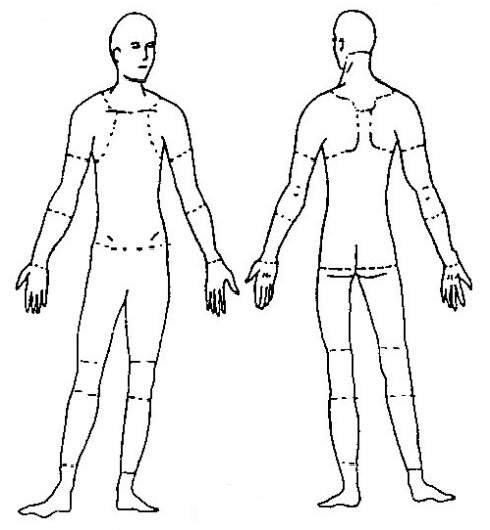 Naturaleza de la lesión: (La más grave) Abrasión, raspadurasAmputaciónHueso FracturadoHematoma Quemadura (calor)Quemadura (química)Conmoción (a la cabeza)Lesión por aplastamientoCortada, laceración punzanteHerniaEnfermedadEsquince, torceduraDaño a un sistema      corporalOtro  	Este Empleado Trabaja:Jornada Tiempo CompletoJornada Medio TiempoDe TemporadaTemporalmenteEste Empleado Trabaja:Jornada Tiempo CompletoJornada Medio TiempoDe TemporadaTemporalmenteEste Empleado Trabaja:Jornada Tiempo CompletoJornada Medio TiempoDe TemporadaTemporalmenteParte del cuerpo afectado: (coloree todo lo que aplica) Naturaleza de la lesión: (La más grave) Abrasión, raspadurasAmputaciónHueso FracturadoHematoma Quemadura (calor)Quemadura (química)Conmoción (a la cabeza)Lesión por aplastamientoCortada, laceración punzanteHerniaEnfermedadEsquince, torceduraDaño a un sistema      corporalOtro  	Meses con el  empleador:Meses con el  empleador:Meses con el  empleador:Parte del cuerpo afectado: (coloree todo lo que aplica) Naturaleza de la lesión: (La más grave) Abrasión, raspadurasAmputaciónHueso FracturadoHematoma Quemadura (calor)Quemadura (química)Conmoción (a la cabeza)Lesión por aplastamientoCortada, laceración punzanteHerniaEnfermedadEsquince, torceduraDaño a un sistema      corporalOtro  	Meses hacienda este trabajo:Meses hacienda este trabajo:Meses hacienda este trabajo:Parte del cuerpo afectado: (coloree todo lo que aplica) Naturaleza de la lesión: (La más grave) Abrasión, raspadurasAmputaciónHueso FracturadoHematoma Quemadura (calor)Quemadura (química)Conmoción (a la cabeza)Lesión por aplastamientoCortada, laceración punzanteHerniaEnfermedadEsquince, torceduraDaño a un sistema      corporalOtro  	(e.g.: sistema respiratorio, circulatorio o nervioso.)(e.g.: sistema respiratorio, circulatorio o nervioso.)(e.g.: sistema respiratorio, circulatorio o nervioso.)Paso 2:  Describa el incidente Paso 2:  Describa el incidente Paso 2:  Describa el incidente Paso 2:  Describa el incidente Paso 2:  Describa el incidente Paso 2:  Describa el incidente Ubicación exacta del incidente:Ubicación exacta del incidente:Ubicación exacta del incidente:Hora exacta:Hora exacta:Hora exacta:¿Durante qué parte del día laboral del empleado?  Al entrar o al salir del trabajoAl desempeñar actividades normales del trabajoDurante la comida	Durante el descanso    Trabajando horas extras	Otro¿Durante qué parte del día laboral del empleado?  Al entrar o al salir del trabajoAl desempeñar actividades normales del trabajoDurante la comida	Durante el descanso    Trabajando horas extras	Otro¿Durante qué parte del día laboral del empleado?  Al entrar o al salir del trabajoAl desempeñar actividades normales del trabajoDurante la comida	Durante el descanso    Trabajando horas extras	Otro¿Durante qué parte del día laboral del empleado?  Al entrar o al salir del trabajoAl desempeñar actividades normales del trabajoDurante la comida	Durante el descanso    Trabajando horas extras	Otro¿Durante qué parte del día laboral del empleado?  Al entrar o al salir del trabajoAl desempeñar actividades normales del trabajoDurante la comida	Durante el descanso    Trabajando horas extras	Otro¿Durante qué parte del día laboral del empleado?  Al entrar o al salir del trabajoAl desempeñar actividades normales del trabajoDurante la comida	Durante el descanso    Trabajando horas extras	OtroNombres de testigos (si hay alguno:):Nombres de testigos (si hay alguno:):Nombres de testigos (si hay alguno:):Nombres de testigos (si hay alguno:):Nombres de testigos (si hay alguno:):Nombres de testigos (si hay alguno:):Número de hojas anexos:Declaraciones por escrito de testigos:Fotografías:Fotografías:Croquis/Dibujos :¿Qué equipo de protección personal se usó (Si es que se usó)?¿Qué equipo de protección personal se usó (Si es que se usó)?¿Qué equipo de protección personal se usó (Si es que se usó)?¿Qué equipo de protección personal se usó (Si es que se usó)?¿Qué equipo de protección personal se usó (Si es que se usó)?Describa, paso por paso lo que sucedió que resultó en las lesiones. Incluye nombres de cualquier máquina, partes, objetos, herramienta, materiales y otros detalles importantes.Descripción continuada en hojas anexos: Describa, paso por paso lo que sucedió que resultó en las lesiones. Incluye nombres de cualquier máquina, partes, objetos, herramienta, materiales y otros detalles importantes.Descripción continuada en hojas anexos: Describa, paso por paso lo que sucedió que resultó en las lesiones. Incluye nombres de cualquier máquina, partes, objetos, herramienta, materiales y otros detalles importantes.Descripción continuada en hojas anexos: Describa, paso por paso lo que sucedió que resultó en las lesiones. Incluye nombres de cualquier máquina, partes, objetos, herramienta, materiales y otros detalles importantes.Descripción continuada en hojas anexos: Describa, paso por paso lo que sucedió que resultó en las lesiones. Incluye nombres de cualquier máquina, partes, objetos, herramienta, materiales y otros detalles importantes.Descripción continuada en hojas anexos: Paso 3: ¿Por qué sucedió este  incidente?Paso 3: ¿Por qué sucedió este  incidente?Paso 3: ¿Por qué sucedió este  incidente?Paso 3: ¿Por qué sucedió este  incidente?Paso 3: ¿Por qué sucedió este  incidente?Condiciones inseguras en el trabajo: (Marque todo lo que aplica) Protección inadecuadaPeligro sin protecciónDispositivo de seguridad defectuosoHerramienta o equipo defectuosoDiseño del área de trabajo pudiera ser peligrosoIluminación inseguraVentilación insegura Falta de equipo personal de protecciónFalta de herramienta y equipo adecuado/apropiadoRopa inapropiada y inseguraNingún entrenamiento o  no suficienteOtro:  	Condiciones inseguras en el trabajo: (Marque todo lo que aplica) Protección inadecuadaPeligro sin protecciónDispositivo de seguridad defectuosoHerramienta o equipo defectuosoDiseño del área de trabajo pudiera ser peligrosoIluminación inseguraVentilación insegura Falta de equipo personal de protecciónFalta de herramienta y equipo adecuado/apropiadoRopa inapropiada y inseguraNingún entrenamiento o  no suficienteOtro:  	Condiciones inseguras en el trabajo: (Marque todo lo que aplica) Protección inadecuadaPeligro sin protecciónDispositivo de seguridad defectuosoHerramienta o equipo defectuosoDiseño del área de trabajo pudiera ser peligrosoIluminación inseguraVentilación insegura Falta de equipo personal de protecciónFalta de herramienta y equipo adecuado/apropiadoRopa inapropiada y inseguraNingún entrenamiento o  no suficienteOtro:  	Acciones riesgosas por personas: (Marque todo lo que aplica)Conducir sin permisoConducir a velocidades insegurasMantenimiento a equipo conectado a corriente eléctrica Dejando inoperable a un dispositivo de seguridadUsando equipo defectuoso Usando equipo de forma inapropiadaLevantar  manualmente de forma inseguraTomando una postura o posición inseguraDistracción, vacilando, jugueteandoNo usar equipo de protección personalNo usar herramienta/ equipo disponibleOtro:  	Acciones riesgosas por personas: (Marque todo lo que aplica)Conducir sin permisoConducir a velocidades insegurasMantenimiento a equipo conectado a corriente eléctrica Dejando inoperable a un dispositivo de seguridadUsando equipo defectuoso Usando equipo de forma inapropiadaLevantar  manualmente de forma inseguraTomando una postura o posición inseguraDistracción, vacilando, jugueteandoNo usar equipo de protección personalNo usar herramienta/ equipo disponibleOtro:  	¿Por qué existieron condiciones inseguras?¿Por qué existieron condiciones inseguras?¿Por qué existieron condiciones inseguras?¿Por qué existieron condiciones inseguras?¿Por qué existieron condiciones inseguras? ¿Por qué ocurrieron acciones riesgosas? ¿Por qué ocurrieron acciones riesgosas? ¿Por qué ocurrieron acciones riesgosas? ¿Por qué ocurrieron acciones riesgosas? ¿Por qué ocurrieron acciones riesgosas? ¿Hubo un incentivo que pudiera haber promovido las acciones o condiciones inseguras? (tales como “el trabajo puede hacerse más rápido”, o “el producto se dañará menos”) Sí   NoSi es que sí, describe: ¿Hubo un incentivo que pudiera haber promovido las acciones o condiciones inseguras? (tales como “el trabajo puede hacerse más rápido”, o “el producto se dañará menos”) Sí   NoSi es que sí, describe: ¿Hubo un incentivo que pudiera haber promovido las acciones o condiciones inseguras? (tales como “el trabajo puede hacerse más rápido”, o “el producto se dañará menos”) Sí   NoSi es que sí, describe: ¿Hubo un incentivo que pudiera haber promovido las acciones o condiciones inseguras? (tales como “el trabajo puede hacerse más rápido”, o “el producto se dañará menos”) Sí   NoSi es que sí, describe: ¿Hubo un incentivo que pudiera haber promovido las acciones o condiciones inseguras? (tales como “el trabajo puede hacerse más rápido”, o “el producto se dañará menos”) Sí   NoSi es que sí, describe:¿Se reportaron las acciones o condiciones inseguras antes del incidente?	Sí   No¿Se reportaron las acciones o condiciones inseguras antes del incidente?	Sí   No¿Se reportaron las acciones o condiciones inseguras antes del incidente?	Sí   No¿Se reportaron las acciones o condiciones inseguras antes del incidente?	Sí   No¿Se reportaron las acciones o condiciones inseguras antes del incidente?	Sí   No¿Han ocurrido incidentes similares o casi accidentes previos a este?	     Sí   No¿Han ocurrido incidentes similares o casi accidentes previos a este?	     Sí   No¿Han ocurrido incidentes similares o casi accidentes previos a este?	     Sí   No¿Han ocurrido incidentes similares o casi accidentes previos a este?	     Sí   No¿Han ocurrido incidentes similares o casi accidentes previos a este?	     Sí   NoPaso 4: ¿Cómo podemos prevenir incidentes en el futuro?Paso 4: ¿Cómo podemos prevenir incidentes en el futuro?¿Cuales cambios sugiere para evitar que ocurra de nuevo este tipo de lesión/casi accidente?Descontinuar esta actividad	Protección del peligro	Entrenar a los empleado	Entrenar al/los supervisor(es)Refigurar los pasos de la tarea   Rediseñar área de trabajo  Formular una nueva política/regla	Hacer cumplir la política actualRoutinely inspect for the hazard	Personal Protective Equipment  Other:  	¿Cuales cambios sugiere para evitar que ocurra de nuevo este tipo de lesión/casi accidente?Descontinuar esta actividad	Protección del peligro	Entrenar a los empleado	Entrenar al/los supervisor(es)Refigurar los pasos de la tarea   Rediseñar área de trabajo  Formular una nueva política/regla	Hacer cumplir la política actualRoutinely inspect for the hazard	Personal Protective Equipment  Other:  	¿Qué se debe hacer o (se ha hecho) para llevar a la práctica la/las sugerencia(s) arriba marcadas?Descripción continuada en hojas anexos: ¿Qué se debe hacer o (se ha hecho) para llevar a la práctica la/las sugerencia(s) arriba marcadas?Descripción continuada en hojas anexos: Paso 5: ¿Quién completó este formulario y lo revisó?  (Letra de Molde Por Favor)Paso 5: ¿Quién completó este formulario y lo revisó?  (Letra de Molde Por Favor)Escrito por:Departamento:Título:FechaNombres de los miembros del equipo de investigación:Nombres de los miembros del equipo de investigación:Revisado por:Título:Fecha: 